
ГЛАВА  КАМЫШЛОВСКОГО ГОРОДСКОГО ОКРУГА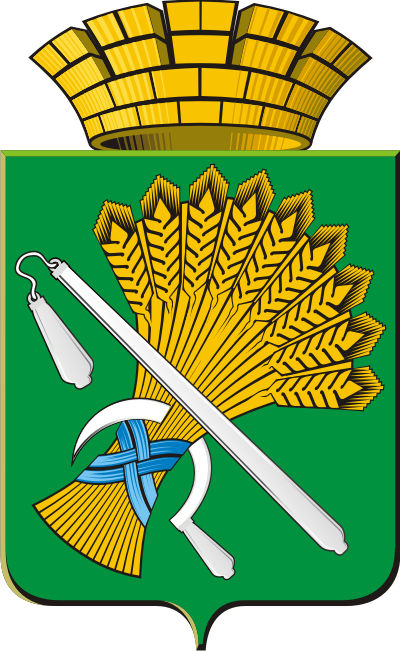 П О С Т А Н О В Л Е Н И ЕОт 01.10.2010 г.  № 1672г. Камышлов Об утверждении перечня должностей муниципальной службы Камышловского городского округа, замещение которых налагает ограничения, предусмотренные в статье 12 Федерального закона от 25 декабря 2008 года № 273-ФЗ «О противодействии коррупции», и извлечет соблюдение запретов, установленных в пункте 3 статьи 14 Федерального закона от 02.03.2007 года № 25-ФЗ «О муниципальной службе в Российской Федерации»В соответствии со статьей 12 Федерального закона от 25 декабря 2008 года № 273-ФЗ «О противодействии коррупции», статьей 14 Федерального закона от 02 марта 2007 года № 25-ФЗ «О муниципальной службе в Российской Федерации» и Указом Президента Российской Федерации от 21 июля 2010 года № 925 «О мерах по реализации отдельных положений Федерального закона «О противодействии коррупции»,ПОСТАНОВЛЯЮ:1. Утвердить Перечень должностей муниципальной службы Камышловского городского округа, замещение которых налагает ограничения, предусмотренные в статье 12 Федерального закона от 25 декабря 2008 года № 273-ФЗ «О противодействии коррупции», и влечет соблюдение запретов, установленных в пункте 3 статьи 14 Федерального закона от 02 марта 2007 года № 25-ФЗ «О муниципальной службе в Российской Федерации» (прилагается).2. Установить, что гражданин, замещавший должность муниципальной службы определенную Перечнем должностей муниципальной службы Камышловского городского округа, утвержденным пунктом 1 настоящего постановления:2.1. в течение двух лет после увольнения с муниципальной службы имеет право замещать должности и выполнять работу на условиях гражданско-правового договора в коммерческих и некоммерческих организациях, если отдельные функции по государственному управлению этими организациями входили в должностные (служебные обязанности) муниципального служащего, с согласия комиссии по соблюдению требований к служебному поведению и урегулированию конфликта интересов Камышловского городского округа.2.2. обязан при заключении трудовых договоров и (или) гражданско-правовых договоров в случае, предусмотренном подпунктом 2.1. настоящего пункта, сообщать работодателю сведения о последнем месте муниципальной службы с соблюдением законодательства Российской Федерации о государственной тайне.  3. Настоящее постановление опубликовать в газете «Камышловские известия».4. Контроль за выполнением настоящего постановления возложить на заведующего административно-правовым отделом администрации Камышловского городского округа Гридина Г.П.Глава Камышловского городского округа			      М.Н.ЧухаревУтвержденпостановлением главы Камышловского городского округаот 01.10.2010 г. № 1672ПЕРЕЧЕНЬ должностей муниципальной службы Камышловского городского округа, замещение которых налагает ограничения, предусмотренные в статье 12 Федерального закона от 25 декабря 2008 года № 273-ФЗ «О противодействии коррупции», и извлечет соблюдение запретов, установленных в пункте 3 статьи 14 Федерального закона от 02.03.2007 года № 25-ФЗ «О муниципальной службе в Российской Федерации»Должности муниципальной службы Камышловского городского округа, отнесенные пунктами 1, 2, 3 Реестра должностей муниципальной службы Камышловского городского округа, утвержденного решением Думы Камышловского городского округа от 18.02.2010 года № 461 «Об утверждении Реестра должностей муниципальной службы в органах местного самоуправления Камышловского городского округа в новой редакции и порядка его ведения» к высшим, главным и ведущим должностям муниципальной службы Камышловского городского округа.2. Должности муниципальной службы Камышловского городского округа, учреждаемые в целях обеспечения исполнения полномочий администрации Камышловского городского округа:1) глава Камышловского городского округа;2) заместитель главы администрации Камышловского городского округа;3) заведующий отделом, начальник отдела, начальник управления, председатель Комитета;4) заместитель начальника отдела, заместитель начальника управления.